Antisemitismo e razzismo: un problema sempre attualePer commemorare la Giornata della Memoria, una proposta per le Scuole Secondarie di primo grado Patrizia Marzocchi	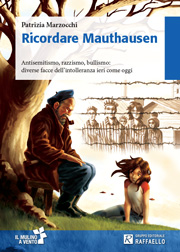 Ricordare MauthausenISBN: 978-88-472-1967-0Pagine: 168Fascicolo di comprensione del testo di 48 pp.Serie: Contemporanea – Per la Scuola Secondaria di Primo Grado
Consigliato alle classi 2° e 3°
Prezzo: 8,30 euroLA STORIAMariangela ha appena terminato con successo il primo anno del liceo, ha una famiglia benestante, frequenta una compagnia esclusiva, ha un’amica del cuore cui è molto legata. Non confida però a nessuno i suoi pensieri più intimi, tra i quali l’ossessione per il passato della sua famiglia di radici ebraiche.Improvvisamente, tutto il suo mondo crolla: la fabbrica del padre fallisce e la sua famiglia, ridotta in povertà, deve trasferirsi presso i parenti che vivono in campagna. Mariangela non trova il coraggio di confidarsi con gli amici e sparisce senza lasciare tracce. Odia tutto della nuova casa, del nuovo paese.La presenza del nonno, reduce del campo di concentramento di Mauthausen, la spinge alla ricerca delle radici della sua famiglia ebraica. È però tutto molto difficile perché il nonno non vuole parlare del passato. Emerge inoltre l’esistenza di un rancore profondo tra la famiglia di Mariangela e quella di uno strano ragazzo del paese, che lotta, assieme alle sorelle, contro un gruppo di bulletti razzisti.Un romanzo coinvolgente per riflettere sull’importanza della memoria storica.TEMATICHE- La memoria storica come fondamento della coscienza civile- Le diverse facce dell’intolleranza al giorno d’oggi- Il ricordo, la vergogna: il trauma della Shoah per il popolo ebraicoL’AUTOREPatrizia Marzocchi vive a Bologna e insegna lettere nella scuola secondaria di primo grado. Ha frequentato un corso di giornalismo presso l’Università di Ferrara, ha compiuto molti viaggi che hanno ispirato i suoi romanzi. Ha pubblicato numerosi libri per ragazzi. Il suo sito è: www.patriziamarzocchi.com.INCONTRA L’AUTOREIn occasione della Giornata della Memoria, l’autore è disponibile a incontrare le classi all’interno del progetto-lettura.Si propone un percorso basato su una riflessione che si evince dalla lettura del romanzo. I protagonisti si confrontano da un lato con una enorme violenza storica, la Shoah, dall'altro con prepotenze e prevaricazioni dei giorni nostri. Si sollecitano pertanto i ragazzi a riflettere e a discutere con l'autrice sulle seguenti domande:Quali sono le facce della sopraffazione ai giorni nostri? Se si subisce, quali sono le conseguenze? È possibile reagire? In quali modi? A chi si può chiedere aiuto? Quali opportunità offre una risposta attiva?Per organizzare un incontro con l’autore:
SALVATORE PASSARETTA
Tel. 071/7498573 – mail: salvatore.passaretta@raffaelloeditrice.it 